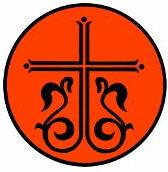 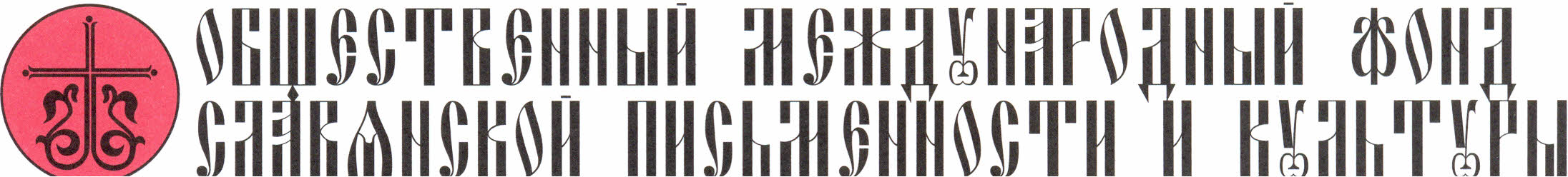 115035, г. Москва, Черниговский переулок, 	       Телефоны: +7 (495) 951-29-51,951-26-31. Факс: +7 (495) 951-10-54 дом 9/13, строение 2 	                                 http://www.slavfond.ru e-mail:mslavfond@yandex.ru 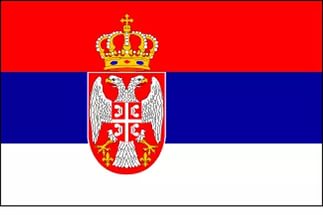 Дорогие друзья!Приглашаем Вас на  Дни сербской культуры, которые пройдут  в период с 18 апреля по 14 мая 2017 года  в Международном фонде славянской письменности и культуры  по адресу:  г. Москва, Черниговский переулок, дом 9/13 стр2,3. метро Третьяковская, Новокузнецкая.На  площадях  двух этажей здания Фонда планируется развернуть и представить  обширную   деловую и  культурную  программу, посвященную Сербии, ее духовному и  историческому родству с Россией (встречи и переговоры, выставки, показы фильмов о стране, конференции, круглые столы, , концерты национальной музыки).Рестораны сербской кухни города Москвы  ( «Оптимист», «Кафана», «Никола Тесла», «Боэми», «Югос») примут  участию в Фестивале национальной кухни - в них по нашим флайерам можно будет получить заметную скидку в период проведения Фестиваля.  В нашей трапезной «Офицерское собрание» Вас будут ждать сербские пироги.Программу Дней сербской культуры прикладываем ниже.Вход на мероприятия бесплатныйЖдем Вас! тел.: +7(903)109-2044  				     e-mail: mslavfond@yandex.ruПРОГРАММАДни Сербской культуры в Международном фонде славянской письменности и культуры , Москва, Черниговский переулок, дом 9/13 стр.2,3 метро Третьяковская. Новокузнецкая18 апреля - 14 мая.	18 апреля,  вторник   концертный  зал   ОТКРЫТИЕ 16-30       Молебен. 17-00       Официальное открытие  Дней Сербской культуры в Международном фонде славянской письменности и культурыНачало  работы выставок  (Картины, иконы, ремесленники, книги,презентации  туристических и паломнических фирм и компаний и служб, работающих по направлению Сербия). 18-00 Концерт 19 апреля,  среда Фестиваль колокольных звоновВо дворе рядом с Фондом на Черниговском подворье – с 12-00 в Фонде с 12-00 до 20-00  Выставка.     - 20 апреля  12-00  Деловая конференция «Россия –Сербия. Деловые отношения. Знакомимся заново.»Приглашаемые участники:-  Компаний Сербии   Презентации туристических  и паломнических  организаций¸ работающих по направлению  Сербия, других направлений бизнеса. Встречи и переговоры.21 апрель  12-00  Научно - практическая Конференция «Славяне и славянство. Россия  и Сербия- вертикаль истории»Доклады, вопросы и обсуждение. 24 апреля,  понедельник  15-00     Круглый стол представителей общественных организаций Обмен опытом по работе с Сербией, Развитие взаимных связей. Общая вера, развитие культурных и деловых отношений 29 апреля,  суббота  Концертный зал  Окрытие  Дней сербского кино в МФСПиК     с 12-00 до 17-00   Показ фильмов о Сербии                           ВХОД   СВОБОДНЫЙФИЛЬМЫ:1. «Исцеление», 90 мин., 2014, реж. Иван Йович.  ( Золотой Витязь)2. «Зло оказалось сильнее», 27 мин., 2014, реж. Бранко Станкович.							                  ( Золотой Витязь)30 апреля, воскресенье15-00		Концерт Сербской музыки                          ВХОД СВОБОДНЫЙ1 мая, понедельник - 10 маяс 12-00        Работа выставки картин, икон, стендов фирм 	6 мая, суббота  13-00  Концертный зал Дни сербского кино в МФСПиК     Кинофильмы о Сербии.                                                  ВХОД    СВОБОДНЫЙ ФИЛЬМЫ:1. «Уезжайте, я останусь!», 94 мин., 2015,реж. Хаджи-Александр Джурович.2. "Дыхание жизни " (реж.Снежана Брезо, 52 мин. 2014 год) Филм “Дах живота” инспирисанијестрадањем бања лучких беба на почетку грађан скограта у Босни и Херцеговини, 1992. године. Збогкопнене и ваздушне блокаде, болници у Бања луци понестало јекисеоника, од животне важности за новорођенчад, у првим минутама живота. Авион, натова ренбоца макисеоника, данима јестајао на аеродрому у Београду и чека одозволу Уједињенихнација за полијетање ... (Фильм с титрами надо спросить у Золотого Витязя)13-00          Работа выставки картин, икон, стендов фирм 	                    Галерея  12 мая , пятницу  19-00  Концертный зал         Концерт Сербской музыки13 мая, суббота 13-00  Концертный зал        Дни сербского кино в МФСПиК     			ВХОД   СВОБОДНЫЙКинофильмы о СербииФИЛЬМЫ:1. " Сербия . Опыт любви" (реж. Валерий Тимощенко, 60 мин. 2016 год) Фильм - открытие братской страны, где Россию и русских испокон веков любят по-настоящему, искренне и горячо. Сербия, с ее простыми людьми, так похожими на нас, с ее древними храмами и пленительными пейзажами, с ее радостями и болью... Сербия как зеркало России, как взгляд на тебя близкого человека и его спасительный совет. Своим опытом открытия, узнавания, любви, авторы хотят поделиться со зрителем и пригласить их в свое виртуальное или реальное путешествие по Сербии

2. "Будет лучше!" (реж. Вячеслав Хотулев, 36 мин. 2016 год) Фильм посвящен трехсотлетию дружеских и дипломатических отношений между Россией и Черногорией и расскажет несколько историй о судьбах  наших соотечественников, уже продолжительное время живущих в Черногории, один из которых –  советский офицер в отставке Александр Беляков, на протяжении нескольких лет занимающийся созданием русского культурного центра и строительством храма св. Федора Ушакова. 
3. "Маэстро" (авт. Милица Живанович реж.Бошко Милосавлевич, 55 мин. 2015 год) Картина рассказывает о жизни выдающегося русского режиссера, актера и педагога Юрия Ракитина, работавшего с Мейерхольдом и Станиславским. За тридцать два года, проведенных в эмиграции в Сербии, Ракитин поставил около двухсот спектаклей самого широкого жанрового диапазона, вел большую педагогическую работу. Он изобрел собственную театральную систему, фактически став одним из основоположников сербского современного театра.14 мая, воскресеньеЗАКРЫТИЕ  